Year 10 Term 4 - MathsYear 10 Term 4 - MathsEnquiry Question: What function Can model the spread of a pandemic?    Enquiry Question: What function Can model the spread of a pandemic?    Enquiry Question: What function Can model the spread of a pandemic?    Enquiry Question: What function Can model the spread of a pandemic?    Enquiry Question: What function Can model the spread of a pandemic?    Enquiry Question: What function Can model the spread of a pandemic?    Enquiry Question: What function Can model the spread of a pandemic?    Enquiry Question: What function Can model the spread of a pandemic?    Unit title: Graphs and Linear Functions Why now? This unit introduces you to some new idea about the proportional relationship between two variables. You first meet proportion in Year 7 and build on this in Year 8. This unit shows how graphs can represent these relationships and then this is taken further in Year 10.Unit title: Graphs and Linear Functions Why now? This unit introduces you to some new idea about the proportional relationship between two variables. You first meet proportion in Year 7 and build on this in Year 8. This unit shows how graphs can represent these relationships and then this is taken further in Year 10.Unit title: Graphs and Linear Functions Why now? This unit introduces you to some new idea about the proportional relationship between two variables. You first meet proportion in Year 7 and build on this in Year 8. This unit shows how graphs can represent these relationships and then this is taken further in Year 10.Unit title: Graphs and Linear Functions Why now? This unit introduces you to some new idea about the proportional relationship between two variables. You first meet proportion in Year 7 and build on this in Year 8. This unit shows how graphs can represent these relationships and then this is taken further in Year 10.Unit title: Graphs and Linear Functions Why now? This unit introduces you to some new idea about the proportional relationship between two variables. You first meet proportion in Year 7 and build on this in Year 8. This unit shows how graphs can represent these relationships and then this is taken further in Year 10.Unit title: Graphs and Linear Functions Why now? This unit introduces you to some new idea about the proportional relationship between two variables. You first meet proportion in Year 7 and build on this in Year 8. This unit shows how graphs can represent these relationships and then this is taken further in Year 10.Unit title: Graphs and Linear Functions Why now? This unit introduces you to some new idea about the proportional relationship between two variables. You first meet proportion in Year 7 and build on this in Year 8. This unit shows how graphs can represent these relationships and then this is taken further in Year 10.Unit title: Graphs and Linear Functions Why now? This unit introduces you to some new idea about the proportional relationship between two variables. You first meet proportion in Year 7 and build on this in Year 8. This unit shows how graphs can represent these relationships and then this is taken further in Year 10.KnowledgeStudents will know about…Application/SkillsStudents will be able to…Application/SkillsStudents will be able to…Vocabulary(Tier 2 and 3)Home LearningAssessmentExtra ResourcesExtended ReadingCultural CapitalCoordinates reviewWhat is a functionPlotting linear functionsComposite and inverse functionsThe algebra of linear functions and graphs- gradient and interceptWhat happens when graphs of two linear functions intersect?Real life graphs - distance time and others(extension) Beyond linear functions - plotting and understanding graphs of quadratic functions(extension) more complex functions and their graphs - exponential, reciprocalPlot graphs using coordinates and a table. Identify the domain and range of a function (inputs and outputs).Explore the properties of linear functions.Explore the properties of non linear functions. Plot graphs using coordinates and a table. Identify the domain and range of a function (inputs and outputs).Explore the properties of linear functions.Explore the properties of non linear functions. Tier 2FunctionLinearOutputinputtransformationTier 3CoordinatesAxesGraphDomainRangeCompositePre-classroom:Pre-lesson tasks on google classroom to get you thinking.Diagnostic questionsPost-Classroom:Post lessons online tasks:My MathsGoogle Form QuizzesIndependent learning notesSummative Assessment at the end of T4.  Enrichment: Explore the artists Barbara Hepworth and Naum Gabo and find pieces of their artwork which create curves using straight lines.Create your own piece of artwork Cultural Capital: 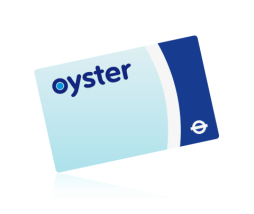 Visit your local go karting centre and work out the graphical representation of your journey around the track. Coordinates reviewWhat is a functionPlotting linear functionsComposite and inverse functionsThe algebra of linear functions and graphs- gradient and interceptWhat happens when graphs of two linear functions intersect?Real life graphs - distance time and others(extension) Beyond linear functions - plotting and understanding graphs of quadratic functions(extension) more complex functions and their graphs - exponential, reciprocalPlot graphs using coordinates and a table. Identify the domain and range of a function (inputs and outputs).Explore the properties of linear functions.Explore the properties of non linear functions. Plot graphs using coordinates and a table. Identify the domain and range of a function (inputs and outputs).Explore the properties of linear functions.Explore the properties of non linear functions. NumeracyProductSumTotalAddSubtractDifferencePre-classroom:Pre-lesson tasks on google classroom to get you thinking.Diagnostic questionsPost-Classroom:Post lessons online tasks:My MathsGoogle Form QuizzesIndependent learning notesSummative Assessment at the end of T4.  Enrichment: Explore the artists Barbara Hepworth and Naum Gabo and find pieces of their artwork which create curves using straight lines.Create your own piece of artwork Cultural Capital: Visit your local go karting centre and work out the graphical representation of your journey around the track. 